Вариант работ, только фонтан без облицовочных работ старого фонтана.Изображение фонтана.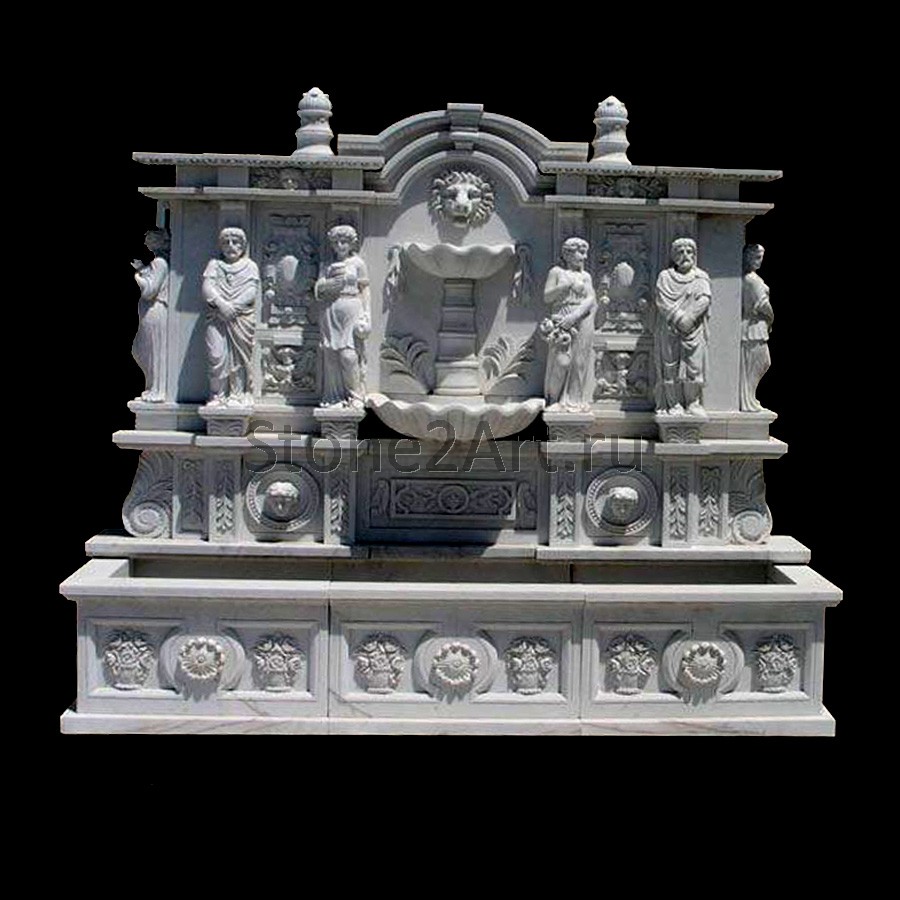 Фонтан будет состоять из 25-35 элементов которые нужно будет между собой смонтировать, при помощи клея по мрамору, белого цемента, штифтов и посадочных гнезд. Будет предоставлена  карта сборки.Габаритный размер фонтана  В270*Д340*Г160Материал белый натуральный мрамора.Так-же необходимо продумать систему водоснабжения в фонтане. (между стеной и обратной стороной фонтана)Потребуется тяжелая техника, для установки тяжелых элементов.Общий план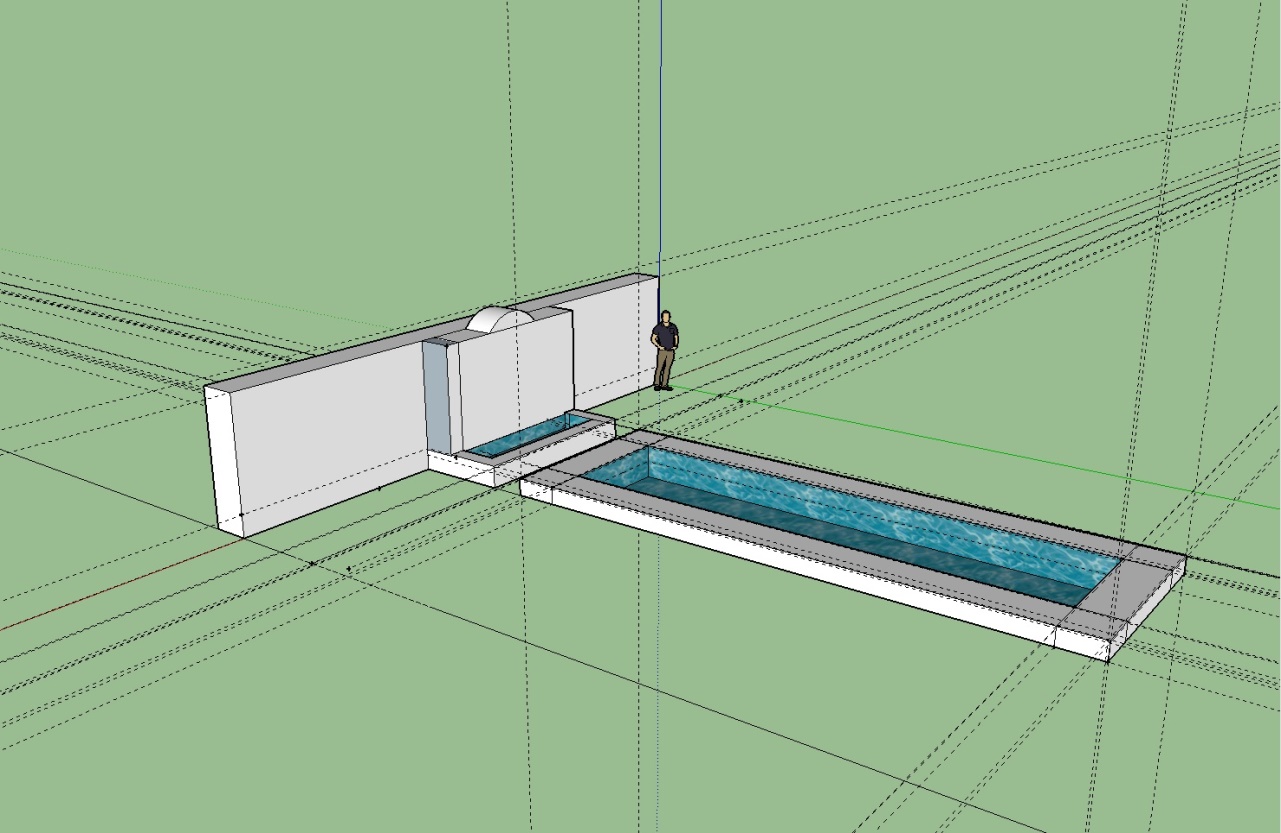 Изображение места установки.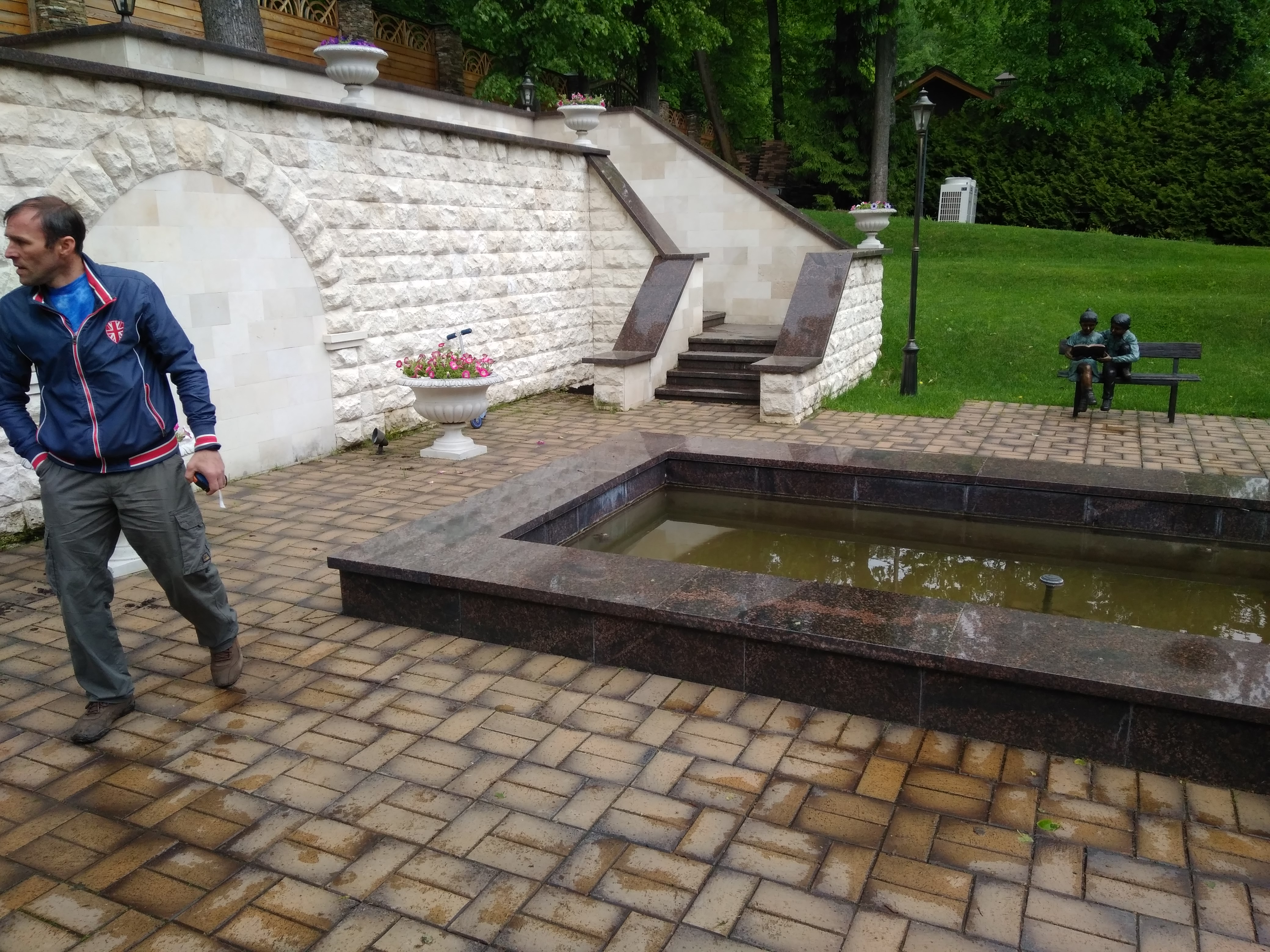 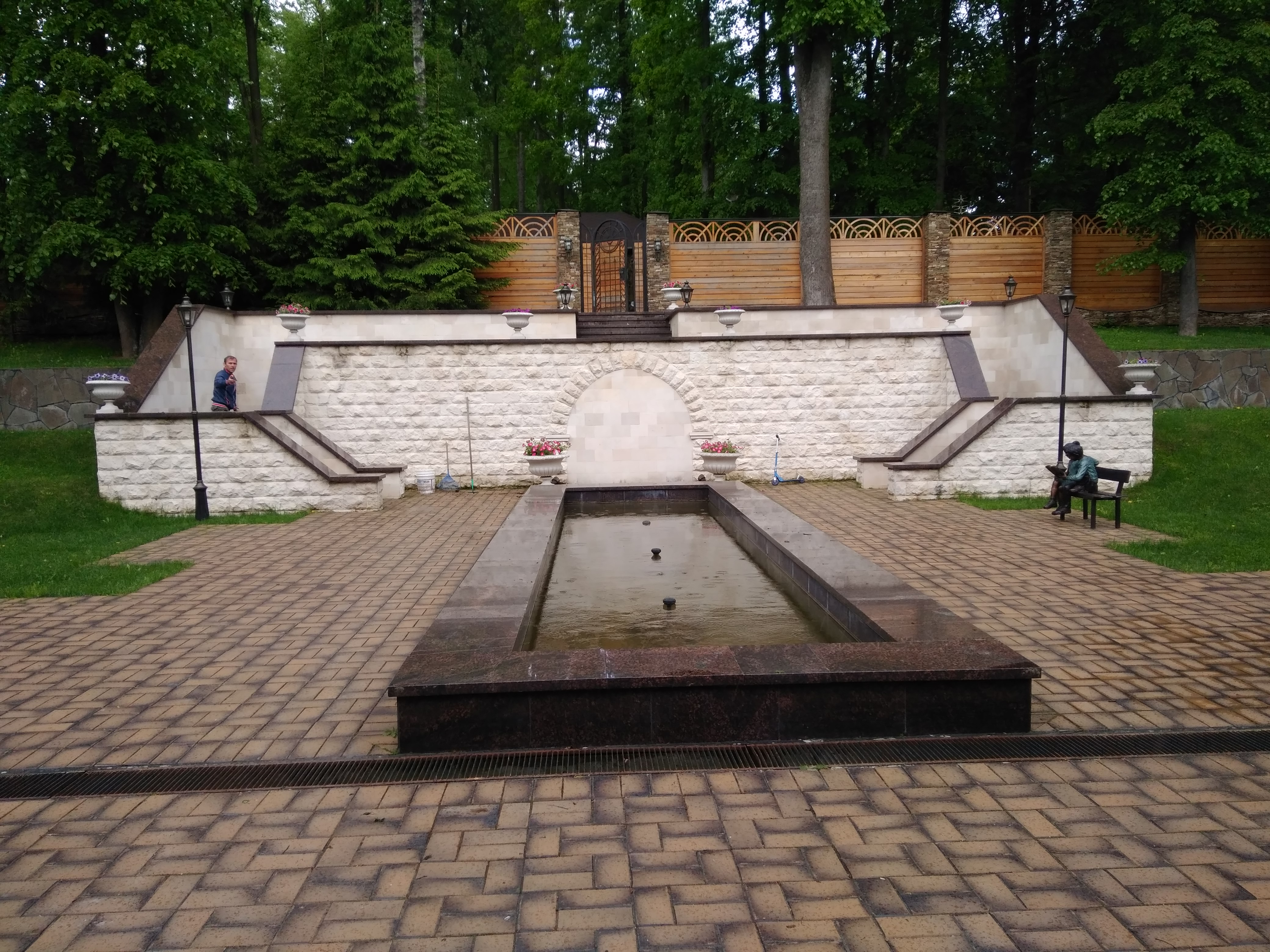 